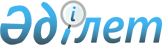 Об утверждении Правил планирования и реализации бюджетных инвестиций в рамках пилотного национального проекта в области образования и Процедур исполнения бюджета при реализации пилотного национального проекта в области образованияПриказ Министра просвещения Республики Казахстан от 17 февраля 2023 года № 41. Зарегистрирован в Министерстве юстиции Республики Казахстан 17 февраля 2023 года № 31930
      Примечание ИЗПИ!Порядок введения в действие см. п.4
      В соответствии с пунктом 8 статьи 82 и пунктом 16 статьи 151 Бюджетного кодекса Республики Казахстан ПРИКАЗЫВАЮ:
      1. Утвердить: 
      1) Правила планирования и реализации бюджетных инвестиций в рамках пилотного национального проекта в области образования согласно приложению 1 к настоящему приказу;
      2) Процедуры исполнения бюджета при реализации пилотного национального проекта в области образования согласно приложению 2 к настоящему приказу.
      2. Департаменту бюджетного планирования Министерства просвещения Республики Казахстан в установленном законодательством Республики Казахстан порядке обеспечить:
      1) государственную регистрацию настоящего приказа в Министерстве юстиции Республики Казахстан;
      2) размещение настоящего приказа на интернет-ресурсе Министерства просвещения Республики Казахстан после его официального опубликования;
      3) в течение десяти рабочих дней после государственной регистрации настоящего приказа в Министерстве юстиции Республики Казахстан представление в Юридический департамент Министерства просвещения Республики Казахстан сведений об исполнении мероприятий, предусмотренных подпунктами 1) и 2) настоящего пункта.
      3. Контроль за исполнением настоящего приказа возложить на курирующего вице-министра просвещения Республики Казахстан.
      4. Настоящий приказ вводится в действие по истечению десяти календарных дней после дня его первого официального опубликования и распространяется на правоотношения, возникшие с 13 января 2023 года. 
       "СОГЛАСОВАН" Министерство финансов Республики Казахстан
       "СОГЛАСОВАН" Министерство национальной экономики Республики Казахстан Правила планирования и реализации бюджетных инвестиций в рамках пилотного национального проекта в области образования Глава 1. Общие положения
      1. Настоящие Правила планирования и реализации бюджетных инвестиций в рамках пилотного национального проекта в области образования (далее – Правила) разработаны в соответствии с пунктом 16 статьи 151 Бюджетного кодекса Республики Казахстан и определяют порядок планирования и реализации бюджетных инвестиций в рамках пилотного национального проекта в области образования.
      2. В настоящих Правилах используются следующее понятие:
      уполномоченный орган в области образования (далее – Уполномоченный орган) – центральный исполнительный орган Республики Казахстан, осуществляющий руководство и межотраслевую координацию в области образования. Глава 2. Порядок планирования и реализации бюджетных инвестиций в рамках пилотного национального проекта в области образования
      3. Планирование и реализация бюджетных инвестиций в рамках пилотного национального проекта в области образования "Комфортная школа", утвержденного постановлением Правительства Республики Казахстан от 30 ноября 2022 года № 963 (далее – Национальный проект), осуществляется в соответствии с Национальным проектом.
      4. Источником бюджетных инвестиций в рамках Национального проекта, направленных на создание активов государства путем реализации бюджетных инвестиционных проектов, являются средства республиканского бюджета и (или) трансферты Национального фонда Республики Казахстан (далее – бюджетные инвестиции).
      5. Администратором республиканской бюджетной программы по планированию и реализации бюджетных инвестиций (далее – АРБП) является Уполномоченный орган, осуществляющий перечисление целевых трансфертов на развитие из республиканского бюджета и (или) трансферта из Национального фонда Республики Казахстан бюджетам областей, городов республиканского значения, столицы.
      6. Местный исполнительный орган, возглавляемый акимом области, города республиканского значения и столицы, осуществляющий в пределах своей компетенции местное государственное управление и самоуправление на соответствующей территории (далее – МИО), до 1 апреля года, предшествующего плановому периоду, посредством системы электронного документооборота направляет АРБП бюджетную заявку о потребности на строительство объектов среднего образования и ввод новых ученических мест (далее – Заявка) в соответствии со статьей 67 Бюджетного кодекса Республики Казахстан, Правилами составления и представления бюджетной заявки, утвержденными приказом Министра финансов Республики Казахстан от 24 ноября 2014 года № 511 (зарегистрирован в Реестре государственной регистрации нормативных правовых актов под № 10007) (далее – Правила № 511).
      Кроме документов, указанных в части первой настоящего пункта, к Заявке МИО прилагаются:
      1) сводный перечень объектов среднего образования на предстоящий трехлетний период с указанием места расположения (наименование области, района, населенного пункта), проектной мощности, а также необходимого объема финансирования на плановый период, количества вводимых объектов и ученических мест (в две смены), за подписью не ниже заместителя акима области, города республиканского значения, столицы по форме, согласно приложению к настоящим Правилам; 
      2) годовой отчет по освоению целевых трансфертов на развитие из республиканского бюджета и трансферта из Национального фонда Республики Казахстан, выделенных бюджету области, города республиканского значения, столицы, по итогам предыдущего финансового года по форме, согласно приложению 3 к Процедурам исполнения бюджета при реализации пилотного национального проекта в области образования, утвержденным приложением 2 к настоящему приказу;
      3) пояснительная записка.
      7. Уполномоченный орган рассматривает представленную Заявку МИО с учетом сведений Национальной образовательной базы данных и Критериев для определения сельских населенных пунктов, утвержденными приказом Министра национальной экономики Республики Казахстан от 13 сентября 2019 года № 81 (зарегистрирован в Реестре государственной регистрации нормативных правовых актов под № 19394).
      Представленная МИО Заявка с прилагаемыми документами рассматривается в течение 30 календарных дней со дня их поступления.
      8. Уполномоченный орган для расчета объемов потребности в бюджетных инвестициях на строительство и технологическое оснащение объектов среднего образования применяет определенную Национальным проектом стоимость затрат на строительство и технологическое оснащение одного ученического места в текущих ценах 2022 года в зависимости от проектной мощности объекта среднего образования:
      на 300 обучающихся – 8 392 тысяч тенге;
      на 600 обучающихся – 6 817 тысяч тенге;
      на 900 обучающихся – 5 392 тысяч тенге;
      на 1 200 обучающихся – 4 886 тысяч тенге;
      на 1 500 обучающихся – 4 271 тысяч тенге;
      на 2 000 обучающихся – 4 258 тысяч тенге;
      на 2 500 обучающихся – 3 692 тысяч тенге.
      9. Стоимость затрат на строительство и технологическое оснащение одного ученического места, в зависимости от проектной мощности объекта среднего образования, предусмотрена с учетом индексации в соответствии с государственными нормативами в области архитектуры, градостроительства и строительства Республики Казахстан, утвержденными уполномоченным органом в области в сфере архитектурной, градостроительной и строительной деятельности.
      10. Объемы бюджетных инвестиций на реализацию Национального проекта, рассчитанные согласно пункту 8 настоящих Правил, и одобренные ведомственной бюджетной комиссией Уполномоченного органа, в составе бюджетной заявки Уполномоченного органа направляются в центральный уполномоченный орган по бюджетному планированию в соответствии со статьей 67 Бюджетного кодекса Республики Казахстан и Правил № 511 для вынесения на рассмотрение Республиканской бюджетной комиссии в сроки, установленные бюджетным законодательством Республики Казахстан.
      11. Объемы средств, выделяемых МИО на реализацию Национального проекта из республиканского бюджета и (или) Национального фонда Республики Казахстан определяются законами Республики Казахстан о республиканском бюджете и гарантированном трансферте из Национального фонда Республики Казахстан на соответствующий финансовый период. Сводный перечень объектов среднего образования, строящихся в рамках пилотного национального проекта в области образования "Комфортная школа"
 на период __________ годы по _________________ 
(область, город республиканского значения, столица)
      Продолжение таблицы Процедуры исполнения бюджета при реализации пилотного национального проекта в области образования Глава 1. Общие положения
      1. Настоящие Процедуры исполнения бюджета при реализации пилотного национального проекта в области образования (далее – Процедуры) разработаны в соответствии с пунктом 8 статьи 82 Бюджетного кодекса Республики Казахстан и предусматривают процедуры исполнения бюджета при реализации пилотного национального проекта "Комфортная школа" в области образования.
      2. В настоящих Процедурах используются следующие основные понятия:
      1) Национальный проект – пилотный национальный проект в области образования "Комфортная школа" (далее - Национальный проект); 
      2) Дирекция – Акционерное общество "Samruk-Kazyna Construction", наделенное функциями заказчика и управления проектом, осуществляющее комплекс работ, услуг, предусмотренных Национальным проектом (по реализации бюджетных инвестиционных проектов) (далее – Дирекция);
      3) объект организации среднего образования – нежилое здание с целевым назначением "объект организации среднего образования" или "школа", соответствующее требованиям Национального проекта (далее – Объект). Глава 2. Процедура исполнения бюджета при реализации пилотного национального проекта в области образования
      3. Центральный уполномоченный орган в сфере образования, являющийся администратором республиканской бюджетной программы (далее – АРБП), который перечисляет местному исполнительному органу, возглавляемому акимом области, города республиканского значения и столицы, осуществляющему в пределах своей компетенции местное государственное управление и самоуправление на соответствующей территории (далее – МИО) целевые трансферты на развитие из республиканского бюджета и (или) целевой трансферт из Национального фонда Республики Казахстан, выделенные на строительство Объектов в рамках Национального проекта (далее – ЦТР) в соответствии с утвержденным распределением ЦТР бюджетам областей, городов республиканского значения, столицы и согласно плану финансирования по соответствующей республиканской бюджетной программе.
      4. МИО в лице администратора местных бюджетных программ, осуществляющего функции местного государственного управления в области архитектуры, градостроительства, строительства (далее – АМБП), производит перечисление бюджетных средств по проектам, реализуемым в рамках Национального проекта, по соответствующей местной бюджетной программе/подпрограмме по специфике экономической классификации расходов 431 "Строительство новых объектов и реконструкция имеющихся объектов".
      5. Освоение выделенных сумм ЦТР производится АМБП и Дирекцией в соответствии с Национальным проектом.
      6. АМБП заключает с Дирекцией: 
      1) договор на осуществление комплекса работ (проектно-изыскательские работы, строительно-монтажные работы) и услуг (авторский и технический надзор) по строительству Объектов в рамках Национального проекта (далее – Договор на строительство) в соответствии с нормами главы 22 Гражданского кодекса Республики Казахстан и главы 33 Гражданского кодекса Республики Казахстан (Особенная часть);
      2) договор на осуществление услуг по управлению проектом (далее - Договор на управление) в соответствии нормами главы 22 Гражданского кодекса Республики Казахстан и главы 33 Гражданского кодекса Республики Казахстан (Особенная часть).
      7. АМБП предоставляет в территориальные органы казначейства заявки на регистрацию Договора на строительство и Договора на управление по форме приложению 79 к Правилам исполнения бюджета и его кассового обслуживания, утвержденных приказом Министра финансов Республики Казахстан от 4 декабря 2014 года № 540 (зарегистрирован в Реестре государственной регистрации нормативных правовых актов под № 9934) (далее - Правила № 540), на бумажных носителях в двух экземплярах (каждый) с реестром заявок на регистрацию гражданско-правовой сделки государственных учреждений по форме согласно приложению 76 Правил № 540, с приложением оригиналов и копий договоров (дополнительных соглашений).
      При этом, копия зарегистрированного договора (дополнительного соглашения) на бумажном носителе остается в территориальном органе казначейства.
      По Информационной системе "Казначейство-клиент" (далее - ИС "Казначейство-клиент") АМБП формирует электронный образ заявки по форме, согласно приложению 80 к Правилам № 540, с прикреплением сканированных образов с оригиналов документов, перечисленных в настоящем пункте, подписанные электронно-цифровой подписью (далее – ЭЦП) руководителя и главного бухгалтера АМБП.
      8. АМБП производит перечисление бюджетных средств по заключенному Договору на строительство и Договору на управление на основании заявок на осуществление комплекса работ и оказания услуг Дирекции, согласно приложениям 1 и 2 к настоящим Процедурам.
      9. АМБП в течение трех рабочих дней с даты поступления от Дирекции заявки на финансирование осуществляет перечисление заявленного объема бюджетных средств в пределах утвержденного плана финансирования по платежам по соответствующей бюджетной программе АМБП путем предоставления в территориальный орган казначейства счета к оплате и заявки Дирекции. 
      10. АМБП осуществляет перечисление бюджетных средств:
      1) по Договору на строительство за выполнение комплекса работ (проектно-изыскательские работы, строительно-монтажные работы) и услуг (авторский и технический надзор) по строительству Объектов в рамках Национального проекта на контрольный счет наличности Дирекции, открытый в территориальном органе казначейства центрального уполномоченного органа по исполнению бюджета (далее – КСН); 
      2) по Договору на управление на счет Дирекции в банке второго уровня или организации, осуществляющей отдельные виды банковских операций.
      11. При образовании экономии бюджетных средств по введенным в эксплуатацию Объектам, Дирекция производит возврат сумм экономии на КСН АМБП в течение десяти рабочих дней с момента подписания акта приема-передачи Объекта Дирекцией и МИО.
      12. АМБП поступившие от Дирекции суммы экономии обеспечивает возврат в республиканский бюджет в сроки, установленные Бюджетным кодексом Республики Казахстан.
      13. Дирекция один раз полугодие, не позднее 5 числа месяца, следующего за отчетным периодом, предоставляет АМБП посредством информационной системы Дирекции по мониторингу хода строительства объектов, отчет и перечень принятых работ по формам, предусмотренным приложениями 3 и 4 к настоящим Процедурам, с приложением актов выполненных работ (в сканированном формате) по формам согласно приложениям 3 или 3-1, 4 или 4-1 к Правилам организации деятельности и осуществления функций заказчика, утвержденным приказом Министра национальной экономики Республики Казахстан от 19 марта 2015 года № 229 (зарегистрирован в Реестре государственной регистрации нормативных правовых актов под № 10795) (далее – Правила № 229), предусмотренных Договором на строительство и Договором на управление, по фактически выполненным работам и использованным средствам.
      14. МИО один раз в полугодие, не позднее 10-го числа месяца, следующего за отчетным периодом, представляют АРБП отчет об освоении ЦТР по форме, предусмотренной приложению 5 к настоящим Процедурам.
      15. Дирекция предоставляет АРБП полугодовые и годовые отчеты, не позднее 10-го числа месяца, следующего за отчетным периодом о ходе и результатах строительства Объектов по форме, согласно приложению 6 к настоящим Процедурам. Глава 3. Процедура обслуживания Дирекции, присвоение кода и контрольного счета наличности Дирекции
      16. Обслуживание Дирекции обеспечивается полнотой и своевременностью зачисления поступлений на КСН и своевременным осуществлением платежей и переводов денег в целях реализации мероприятий, направленных на строительство Объектов в рамках Национального проекта.
      17. Обслуживание Дирекции осуществляется на кассовой основе. Операции по зачислению поступлений на КСН Дирекции и их списанию учитываются в денежной форме.
      18. Присвоение кода и открытие КСН Дирекции осуществляется в соответствии с требованиями параграфа 3 Главы 7 Правил № 540.
      19. Формирование досье Дирекции осуществляется в соответствии с требованиями параграфа 5 Главы 4 Правил № 540.
      20. Закрытие кода и КСН Дирекции осуществляется в соответствии с требованиями параграфа 8 Главы 4 Правил № 540. Глава 4. Ведение контрольного счета наличности Дирекции, кассовое исполнение бюджетных процедур
      21. Ведение КСН Дирекции территориальным органом казначейства включает проведение платежей и переводов денег с КСН, формирование и представление отчетов, предусмотренных законодательством Республики Казахстан.
      На КСН Дирекции на 1 января текущего финансового года допускается наличие неиспользованных остатков денег.
      Средства от уплаты неустойки (штрафа, пени), зачисленные на КСН Дирекции, подлежат перечислению в доход соответствующего бюджета.
      22. Ведение КСН Дирекции осуществляется территориальными органами казначейства по территориальному признаку. 
      23. Распорядителями денег КСН Дирекции являются руководитель Дирекции, а также лица, уполномоченные руководителем Дирекции. 
      24. Дирекция через ИС "Казначейство-клиент" самостоятельно формирует отчеты по движению денег на КСН Дирекции и по расходам по форме 5-20 "Выписка с контрольного счета наличности" согласно приложению 54 к Правилам № 540. Глава 5. Процедура осуществления платежей и переводов денег с контрольного счета наличности Дирекции за работы и услуги
      25. КСН Дирекции предназначен для учета операций, связанных с зачислением бюджетных денег и их использованием Дирекцией на выполнение комплекса работ (проектно-изыскательские работы, строительно-монтажные работы) и услуг (авторский и технический надзор) по строительству Объектов в рамках Национального проекта.
      Платежи и переводы денег Дирекции проводятся в пределах остатков денег на КСН Дирекции путем формирования Дирекцией платежного поручения по форме, установленной банковским законодательством Республики Казахстан.
      При заполнении платежного поручения в поле "Платежное поручение №" указывается номер, состоящий из семизначного кода Дирекции, через дробь последние две цифры текущего финансового года, в котором осуществляются платеж и перевод денег, через дефис - порядковый номер, соответствующий порядковому номеру записи в журнале регистрации платежных поручений.
      В поле "Назначение платежа": указываются назначение платежа, наименование, номер и дата документа (справки о стоимости выполненных строительных работ и затрат), электронный счет-фактура, на основании которого осуществляется оплата выполненных работ, оказанных услуг, за исключением авансового платежа. При этом, платежное поручение формируется датой не ранее даты подтверждающего документа. 
      26. Дирекция в соответствии с пунктом 6-4 статьи 97 Бюджетного кодекса Республики Казахстан обеспечивает:
      1) правомерность и обоснованность представления платежных поручений;
      2) достоверность указанных реквизитов в платежных поручениях; своевременность и полноту выполнения обязательств по осуществлению платежей в пользу получателя денег;
      3) достоверность совершенных операций;
      4) представление в территориальный орган центрального уполномоченного органа по исполнению бюджета документов, подтверждающих обоснованность платежа. 
      При обслуживании по ИС "Казначейство-клиент" прикрепляется сканированный вариант документов с оригинала, подтверждающих обоснованность платежа, подписанный ЭЦП руководителя Дирекции и (или) иных уполномоченных руководителем Дирекции лиц, а также руководителя структурного подразделения Дирекции, осуществляющего функции по ведению бухгалтерского учета Дирекции и (или) иных уполномоченных руководителем Дирекции лиц;
      5) достоверность ЭЦП руководителя и лица, уполномоченного второй подписью данным досье Дирекции при использовании ИС "Казначейство-клиент".
      27. Допускается авансовая (предварительная) оплата от выделенных денежных средств на соответствующий финансовый год, при условии наличия необходимых средств на счете Дирекции в размере не более 50 (пятидесяти) процентов по всем заключенным Договорам.
      28. Для проведения платежей и переводов денег за выполнение комплекса работ (проектно-изыскательские работы, строительно-монтажные работы) и услуг (авторский и технический надзор) по строительству Объектов в рамках Национального проекта, Дирекция представляет в территориальный орган казначейства электронным образом по ИС "Казначейство-клиент":
      1) платежное поручение;
      2) электронный счет-фактуру;
      3) справку о стоимости выполненных строительных работ и затрат (в сканированном формате) по формам, предусмотренным приложениями 4 или 4-1 к Правилам № 229.
      29. Для проведения платежей и переводов денег Дирекция предоставляет в территориальный орган казначейства электронным образом по ИС "Казначейство-клиент" платежное поручение в случаях: 
      возврата в бюджет экономии бюджетных средств по введенным в эксплуатацию Объектам в порядке, предусмотренном пунктом 11 настоящих Процедур;
      перечисления в доход соответствующего бюджета средств от уплаты неустойки (штрафа, пени), поступивших на КСН Дирекции. 
      30. При отсутствии получателя денег в Интегрированной информационной системе казначейства (далее – ИИСК) Дирекцией предоставляется электронным образом по ИС "Казначейство-клиент" заявка на ввод получателя денег в справочник получателей денег согласно приложению 64 к Правилам № 540.
      При отсутствии реквизитов получателя денег в ИИСК Дирекцией предоставляется электронным образом по ИС "Казначейство-клиент" заявка на внесение изменений реквизитов получателя денег в справочник получателей денег согласно приложению 65 к Правилам № 540.
      Дирекция обеспечивает достоверность, правильность оформления и составления заявки на ввод получателя денег и на внесение изменений реквизитов получателя денег.
      31. Территориальный орган казначейства осуществляет прием платежных поручений от Дирекции электронным образом по ИС "Казначейство-клиент".
      Территориальный орган казначейства при проведении платежей с КСН Дирекции осуществляет текущий контроль, который заключается в проверке платежных поручений на:
      1) наличие документов, подтверждающих обоснованность платежа: электронной счет-фактуры, справки о стоимости выполненных строительных работ и затрат (в сканированном формате), за исключением авансовых платежей;
      2) соответствие требованиям банковского законодательства Республики Казахстан по полноте и правильности заполнения формы.
      32. Платежное поручение, поступившее электронным образом по ИС "Казначейство-клиент", исполняется либо возвращается без исполнения в течение одного рабочего дня со дня, следующего за днем его приема территориальным органом казначейства.
      Платежное поручение, поступившее электронным образом по ИС "Казначейство-клиент", возвращается Дирекции без исполнения в случаях:
      отсутствия либо недостаточности денежных средств на КСН Дирекции;
      отсутствия подписей и/или оттиска печати на требуемых полях;
      нечеткого (неясного) проставления оттиска печати на требуемых полях на всех экземплярах документа;
      несоответствия суммы цифрами сумме прописью;
      несоответствия указанных в платежном поручении реквизитов, подлежащих программной проверке, реквизитам, введенным в ИИСК;
      несоответствия назначения платежа, указанного в платежном поручении, данным подтверждающих документов (справки о стоимости выполненных строительных работ и затрат, в соответствии с подпунктом 3) пункта 28 настоящих Процедур (в сканированном формате), электронного счет-фактуры);
      отсутствия ссылки на подтверждающий документ;
      превышения суммы платежного поручения над суммой подтверждающего документа;
      дублирование номера платежного поручения;
      заполнение обязательных полей в платежном поручении в нарушение банковского законодательства Республики Казахстан;
      несоответствия назначения платежа коду классификаций поступлений бюджета (при перечислении платежей в бюджет).
      При обнаружении несоответствия данных в платежном поручении, поступившего электронным образом по ИС "Казначейство – клиент", вышеперечисленным требованиям в период приема и дальнейшей обработки, платежное поручение возвращается Дирекции с указанием причины отклонения со ссылкой на соответствующие пункты настоящих Процедур. Глава 6. Процедура осуществления платежей и переводов денег на управление проектом
      33. Платежи и переводы денег по Договору на управление осуществляется АМБП в пределах плана финансирования на соответствующий финансовый год на счет Дирекции в банке второго уровня или организации, осуществляющей отдельные виды банковских операций, в порядке, установленном банковским законодательством Республики Казахстан. 
      34. АМБП осуществляет платежи и перевод денег в порядке, предусмотренном пунктами 9 и 10 настоящих Процедур. Заявка на осуществление комплекса работ № ____
 от "___" ____________ 202___ года
      Первый руководительАО "Samruk-Kazyna Construction"                    __________________________(либо уполномоченное им лицо)                   (фамилия, инициалы, подпись)Место печати  Заявка на оказание услуг № ____
от "___" ____________ 202___ года
      Первый руководительАО "Samruk-Kazyna Construction"(либо уполномоченное им лицо)                          _______________________                                                 (фамилия, инициалы, подпись)Место печати Отчет
по фактически выполненным работам
и использованным средствам
за период __________________
      Наименование объекта: ________________________________________Месторасположение объекта:____________________________________Проектная мощность: на ______ учащихся 1. Проектирование:1.1 Проектная организация: ________________________________                         (наименование, БИН, лицензия №______)Договор на проектирование:____________________ (дата и номер)Стоимость по договору: ___________ (цифрами и прописью) тенге1.2. Проектно-изыскательские работы:____________________________________ (в разрезе разделов ПИР, % выполнения), в том числе: - нормативная продолжительность: _____ месяцев - фактическая продолжительность: _____ месяцев 1.3. Положительное заключение комплексной вневедомственной экспертизыпроектно-сметной документации: __________________ (дата выдачи, №_____)(при корректировке ПСД также указать)1.4. Общая сметная стоимость строительства ___________ (цифрами ипрописью) тенге (при корректировке ПСД также указать скорректированную сумму)2. Строительство:2.1. Генеральный подрядчик: ____________________________ (наименование,БИН, лицензия №______)Договор подряда:____________________ (дата и номер)Стоимость по договору подряда: ___________ (цифрами и прописью) тенгеСрок строительства по договору_____ месяцев2.2. Уведомление на строительно-монтажные работы:________ (дата и номер)2.3. Технический надзор: ____________________________ (наименование, БИН,лицензия №______)Договор технического надзора:____________________ (дата и номер)Стоимость технического надзора: ___________ (цифрами и прописью) тенге2.4. Авторский надзор: ____________________________ (наименование, БИН,лицензия №______)Договор авторского надзора:____________________ (дата и номер)Стоимость авторского надзора: ___________ (цифрами и прописью) тенге3. Строительно-монтажные работы: ____% (всего), в том числе:- земляные работы: ____% - фундаменты: ____% - конструктивные элементы здания выше отметки нуля(колонны, ригеля, балки, перекрытия, кладка и т.д.): __________% - наружные сети от начало границы земельного участкав здание школы: ____% - установка лестничных маршей: ____%- кровля: ____% - внутренние сети электроснабжения: ____% - внутренние сети водопровода: ____%- внутренние сети канализации: ____% - внутренние сети газоснабжения (при наличии): ____% - тепловой узел: ____%- внутренние сети отопления: ____% - вентиляция (кондиционирование): ____% - окна и витражи наружные: ____%- внутренние отделочные работы: ____% - установка лифта: ____% - установка дверных блоков: ____% - слаботочные сети: ____% - установка санфаянса: ____%- мебелирование: ____% - расстановка ТХ: ____% - наружные фасадные работы: ____% - благоустройство: ____%4. Использование бюджетных средств: всего _________________ (цифрами ипрописью) тенге, в том числе:- аванс: ___________ (цифрами и прописью) тенге- оплачено на основании актов выполненных работ: ___________ (цифрами ипрописью) тенге - остаток к оплате по объекту: _________ (цифрами и прописью) тенге5. Планируемая дата ввода в эксплуатацию: ____________ (месяц, год)6. Акт ввода объекта в эксплуатацию: __________________ (число, месяц, год)7. Акт приема-передачи построенного объекта в коммунальную собственность:___________________ (число, месяц, год)Уполномоченное лицоАО "Samruk-Kazyna Construction"             ___________________________                                     (фамилия, инициалы, подпись) Место печати Перечень
принятых актов выполненных работ по проектированию и строительству объекта
      Наименование объекта: ________________________________________Месторасположение объекта:____________________________________Проектная мощность: на ______ учащихся 1. Проектирование:1.1 Проектная организация: _______________________________________                         (наименование, БИН, лицензия №______)Договор на проектирование:____________________ (дата и номер)Стоимость по договору: ___________ (цифрами и прописью) тенге2. Строительство:2.1. Генеральный подрядчик: ______________________________________                         (наименование, БИН, лицензия №______)Договор подряда:____________________ (дата и номер)Стоимость по договору подряда: ___________ (цифрами и прописью) тенгеСрок строительства по договору_____ месяцев
      Сведения по принятым актам выполненных работ
      Прилагаются акты выполненных работ по установленным формам.Уполномоченное лицоАО "Samruk-Kazyna Construction"                    ___________________________                                           (фамилия, инициалы, подпись)Место печати Отчет
 по использованным средствам
 по _________________________________________________
 (область, город республиканского значения, столица)
 за период _________________
      Общее количество школ по региону: _____, в том числе:
      на 300 мест: ___ школ;
      на 600 мест: ___ школ;
      на 900 мест: ___ школ;
      на 1200 мест: ___ школ;
      на 1500 мест: ___ школ;
      на 2000 мест: ___ школ;
      на 2500 мест: ___ школ.
      Общая стоимость заключенного договора на осуществление комплекса работ (проектно-изыскательские работы, строительно-монтажные работы) и услуг (авторский и технический надзор) по строительству объектов с АО "Samruk-Kazyna Construction" (далее – Дирекция): _________ тысяч тенге.
      Общая стоимость скорректированного договора на осуществление комплекса работ (проектно-изыскательские работы, строительно-монтажные работы) и услуг (авторский и технический надзор) по строительству объектов с Дирекцией: _________ тысяч тенге.
      Общая стоимость заключенного договора на осуществление услуг по управлению проектом с Дирекцией: _________ тысяч тенге.
      Общая стоимость скорректированного договора на осуществление услуг по управлению проектом с Дирекцией: ________ тысяч тенге.
      продолжение таблицы
      продолжение таблицы
      продолжение таблицы
      продолжение таблицы
      Заместитель акима(области, города республиканского значения, столицы)_______________________________________________       (фамилия, инициалы, подпись)Место печати ОТЧЕТ
по фактически выполненным работам и использованным средствам
 по _______________________________________________ 
(область, город республиканского значения, столица)
 за период _________________
      Общее количество школ по региону: _____, в том числе:
      на 300 мест: ___ школ
      на 600 мест: ___ школ
      на 900 мест: ___ школ
      на 1200 мест: ____ школ
      на 1500 мест: ___ школ
      на 2000 мест: ____ школ
      на 2500 мест: ___ школ
      Общая стоимость заключенного договора на осуществление комплекса работ (проектно-изыскательские работы, строительно-монтажные работы) и услуг (авторский и технический надзор) по строительству объектов с АО "Samruk-Kazyna Construction" (далее – Дирекция): _________ тысяч тенге
      Общая стоимость скорректированного договора на осуществление комплекса работ (проектно-изыскательские работы, строительно-монтажные работы) и услуг (авторский и технический надзор) по строительству объектов с Дирекцией: _________ тысяч тенге
      Общая стоимость заключенного договора на осуществление услуг по управлению проектом с Дирекцией: _________ тысяч тенге
      Общая стоимость скорректированного договора на осуществление услуг по управлению проектом с Дирекцией: ________ тысяч тенге
      продолжение таблицы      продолжение таблицы


      продолжение таблицы
      продолжение таблицы
      Первый руководительАО "Samruk-Kazyna Construction"(либо уполномоченное им лицо)             __________________________________                                           (фамилия, инициалы, подпись)Место печати
					© 2012. РГП на ПХВ «Институт законодательства и правовой информации Республики Казахстан» Министерства юстиции Республики Казахстан
				
      Министр просвещения Республики Казахстан 

Г. Бейсембаев
Приложение 1 к приказу
Министр просвещения
Республики Казахстан
от 17 февраля 2023 года № 41Приложение
к Правилам планирования и
реализации бюджетных
инвестиций в рамках пилотного
национального проекта в области
образования
Министр просвещения
Республики Казахстан
от 17 февраля 2023 года № 41Утверждаю
Заместитель акима
___________________________
(области, города республиканского
значения, столицы)
___________________________
(фамилия, инициалы, подпись)Место печати
Наименование
Опорный/
прочий
Тип СНП
Приоритет
Механизм строительства
Всего
Всего
Период ввода
Период ввода
Период ввода
Период ввода
Период ввода
Период ввода
Наименование
Опорный/
прочий
Тип СНП
Приоритет
Механизм строительства
количество
проектная мощность
2023 год
2023 год
2024 год
2024 год
2025 год
2025 год
Наименование
Опорный/
прочий
Тип СНП
Приоритет
Механизм строительства
количество
проектная мощность
количество
проектная мощность
количество
проектная мощность
количество
проектная мощность
Всего
Город, в том числе:
1.
2.
…
Село, в том числе:
1.
2.
…
Наличие земельных участков
Наличие земельных участков
Наличие земельных участков
Наличие земельных участков
Наличие земельных участков
площадь, га
адрес
кадастровый номер
кадастровый номер
правоустанавливающие документы
Руководительисполнительногооргана в области бюджетногопланирования__________________________(фамилия, инициалы, подпись)Место печати
Руководитель исполнительногооргана в области архитектуры,градостроительства и строительства__________________________ (фамилия, инициалы, подпись)Место печати
Руководитель исполнительногооргана в области архитектуры,градостроительства и строительства__________________________ (фамилия, инициалы, подпись)Место печати
Руководитель исполнительногооргана в области образования__________________________(фамилия, инициалы, подпись)Место печати
Руководитель исполнительногооргана в области образования__________________________(фамилия, инициалы, подпись)Место печатиПриложение 2 к приказу
Министр просвещения
Республики Казахстан
от 17 февраля 2023 года № 41Приложение 1
к Процедурам исполнения
бюджета при реализации
национального проекта в
области образования
___________________________
(указать наименование
администратора бюджетной
программы нижестоящего
бюджета)
Получатель:
АО "Samruk-Kazyna Construction"
Реквизиты получателя:
Договор на осуществление комплекса работ (проектно-изыскательские работы, строительно-монтажные работы) и услуг (авторский и технический надзор) по строительству
Номер и дата
Общая сумма заключенного договора на осуществление комплекса работ (проектно-изыскательские работы, строительно-монтажные работы) и услуг (авторский и технический надзор) по строительству
Цифры и прописью
Заявляемая сумма к финансированию
Цифры и прописью 
Целевое назначение суммы
Осуществление комплекса работ, услуг по целевому строительству объектов среднего образования "под ключ" в рамках пилотного национального проекта в области образования "Комфортная школа"Приложение 2
к Процедурам исполнения
бюджета при реализации
национального проекта
в области образования
___________________________
(указать наименование
администратора бюджетной
программы нижестоящего
бюджета)
Получатель:
АО "Samruk-Kazyna Construction"
Реквизиты получателя:
Договор на осуществление услуг по управлению проектом
Номер и дата
Общая сумма заключенного договора на осуществление услуг по управлению проектом
Цифры и прописью
Заявляемая сумма к финансированию
Цифры и прописью 
Целевое назначение суммы
Оказание услуг по управлению проектом в рамках пилотного национального проекта в области образования "Комфортная школа"Приложение 3
к Процедурам исполнения
бюджета при реализации
национального проекта
в области образованияПриложение 4
к Процедурам исполнения
бюджета при реализации
национального проекта
в области образования
№ п/п
№ акта
Дата
Сумма
(в тенге)
Вид работ
ПримечаниеПриложение 5
к Процедурам исполнения
бюджета при реализации
национального проекта
в области образования
№
Район/
город
Населенный пункт
Наименование объекта
Проектная мощность объекта
Приоритет (взамен аварийной, решение трехсменности, дефицита)
Решение проблемы школы из перечня НОБД
Сведения по выделенному земельному участку
Сведения по выделенному земельному участку
Сведения по выделенному земельному участку
№
Район/
город
Населенный пункт
Наименование объекта
Проектная мощность объекта
Приоритет (взамен аварийной, решение трехсменности, дефицита)
Решение проблемы школы из перечня НОБД
площадь, га
адрес
кадастровый номер
1
2
3
4
5
6
7
8
9
10
Подведение (обеспеченность) земельного участка инженерно-коммуникационной инфраструктурой
(наличие либо отсутствие)
Подведение (обеспеченность) земельного участка инженерно-коммуникационной инфраструктурой
(наличие либо отсутствие)
Подведение (обеспеченность) земельного участка инженерно-коммуникационной инфраструктурой
(наличие либо отсутствие)
Подведение (обеспеченность) земельного участка инженерно-коммуникационной инфраструктурой
(наличие либо отсутствие)
Подведение (обеспеченность) земельного участка инженерно-коммуникационной инфраструктурой
(наличие либо отсутствие)
Подведение (обеспеченность) земельного участка инженерно-коммуникационной инфраструктурой
(наличие либо отсутствие)
Подведение (обеспеченность) земельного участка инженерно-коммуникационной инфраструктурой
(наличие либо отсутствие)
Подведение (обеспеченность) земельного участка инженерно-коммуникационной инфраструктурой
(наличие либо отсутствие)
Подведение (обеспеченность) земельного участка инженерно-коммуникационной инфраструктурой
(наличие либо отсутствие)
Подведение (обеспеченность) земельного участка инженерно-коммуникационной инфраструктурой
(наличие либо отсутствие)
Водоснабжение,
в том числе
Водоснабжение,
в том числе
Водоотведение
Канализация
Электроснабжение
Теплосети,
в том числе
Теплосети,
в том числе
Доступ к интернету (скорость не менее 100 Мбт/сек)
Слаботочные сети связи
Видеонаблюдение территории вокруг объекта
Централизованное
Автономное
Водоотведение
Канализация
Электроснабжение
Централизованное
Автономное
Доступ к интернету (скорость не менее 100 Мбт/сек)
Слаботочные сети связи
Видеонаблюдение территории вокруг объекта
11
12
13
14
15
16
17
18
19
20
Подведение (обеспеченность) земельного участка инженерно-коммуникационной инфраструктурой (наличие либо отсутствие)
Подведение (обеспеченность) земельного участка инженерно-коммуникационной инфраструктурой (наличие либо отсутствие)
Подведение (обеспеченность) земельного участка инженерно-коммуникационной инфраструктурой (наличие либо отсутствие)
Подведение (обеспеченность) земельного участка инженерно-коммуникационной инфраструктурой (наличие либо отсутствие)
Подведение (обеспеченность) земельного участка инженерно-коммуникационной инфраструктурой (наличие либо отсутствие)
Подведение (обеспеченность) земельного участка инженерно-коммуникационной инфраструктурой (наличие либо отсутствие)
Подведение (обеспеченность) земельного участка инженерно-коммуникационной инфраструктурой (наличие либо отсутствие)
№ и дата заключенного договора на осуществление комплекса работ и услуг по строительству объектов между Управлением и Дирекцией
Подъездные пути, в том числе
Подъездные пути, в том числе
Подъездные пути, в том числе
Подъездные пути, в том числе
Подъездные пути, в том числе
Подъездные пути, в том числе
Наличие благоустройства территории вокруг объекта
№ и дата заключенного договора на осуществление комплекса работ и услуг по строительству объектов между Управлением и Дирекцией
Автомо бильная дорога
Тротуары
Автобусные маршруты (остановка
Парковка для автомашин
Освещение территории вокруг объекта
Наличие пешеходного перехода к объекту
Наличие благоустройства территории вокруг объекта
№ и дата заключенного договора на осуществление комплекса работ и услуг по строительству объектов между Управлением и Дирекцией
21
22
23
24
25
26
27
28
Стоимость объекта по договору на осуществление комплекса работ и услуг по строительству объектов между Управлением и Дирекцией (в тенге)
Стоимость объекта по договору на осуществление комплекса работ и услуг по строительству объектов между Управлением и Дирекцией (в тенге)
№ и дата заключенного договора на осуществление услуг по управлению проектом
Стоимость договора на осуществление услуг по управлению проектом (в тенге)
Стоимость договора на осуществление услуг по управлению проектом (в тенге)
Объем освоенных средств на отчетный период с начала реализации БИП
(в тенге)
Объем освоенных средств на отчетный период с начала реализации БИП
(в тенге)
Объем освоенных средств на отчетный период с начала реализации БИП
(в тенге)
по первоначальному договору до ПСД
по скорректированному договору после ПСД
№ и дата заключенного договора на осуществление услуг по управлению проектом
по первоначальному договору до ПСД
по скорректированному договору после ПСД
Всего
в том числе:
в том числе:
по первоначальному договору до ПСД
по скорректированному договору после ПСД
№ и дата заключенного договора на осуществление услуг по управлению проектом
по первоначальному договору до ПСД
по скорректированному договору после ПСД
Всего
по договору на строительство
по договору на осуществление услуг по управлению проектом
29
30
31
32
33
34
35
36
Принято актов выполненных работ, услуг от Дирекции с начала реализации БИП
(в тенге)
Принято актов выполненных работ, услуг от Дирекции с начала реализации БИП
(в тенге)
Принято актов выполненных работ, услуг от Дирекции с начала реализации БИП
(в тенге)
Сведения о задолженности МИО за отчетный период
(в тенге)
Сведения о задолженности МИО за отчетный период
(в тенге)
Фамилия, имя, отчество (при наличии) директора строящейся школы
Создание постоянных рабочих мест
Примечание
Всего
в том числе:
в том числе:
Дебиторская задолженность
Кредиторская задолженность
Фамилия, имя, отчество (при наличии) директора строящейся школы
Создание постоянных рабочих мест
Примечание
Всего
по договору на строительство
по договору на осуществление услуг по управлению проектом
Дебиторская задолженность
Кредиторская задолженность
Фамилия, имя, отчество (при наличии) директора строящейся школы
Создание постоянных рабочих мест
Примечание
37
38
39
40
41
42
43
44Приложение 6 
к Процедурам исполнения
бюджета при реализации
национального проекта
в области образования
№ п/п
Район/
город
Населенный пункт
Наименование объекта
Проектная мощность объекта
№ и дата заключенного договора на осуществление комплекса работ и услуг по строительству объектов между Дирекцией и Управлением
Стоимость объекта по договору на осуществление комплекса работ и услуг по строительству объектов между Управлением и Дирекцией
(в тенге)
Стоимость объекта по договору на осуществление комплекса работ и услуг по строительству объектов между Управлением и Дирекцией
(в тенге)
№ п/п
Район/
город
Населенный пункт
Наименование объекта
Проектная мощность объекта
№ и дата заключенного договора на осуществление комплекса работ и услуг по строительству объектов между Дирекцией и Управлением
по первоначальному договору
по скорректированному договору после ПСД
1
2
3
4
5
6
7
8
№ и дата заключенного договора на осуществление услуг по управлению проектом
Стоимость услуг по управлению проектом
(в тенге)
Стоимость услуг по управлению проектом
(в тенге)
Наименование организации по заключенному договору между Дирекцией и генеральным подрядчиком (консорциум)
№ и дата заключенного договора на условиях "под ключ"
Наименование проектной организации
БИН проектной организации
Наименование генерального подрядчика на СМР
БИН генерального подрядчика на СМР
№ и дата заключенного договора на осуществление услуг по управлению проектом
по первоначальному договору
по скорректированному договору после ПСД
Наименование организации по заключенному договору между Дирекцией и генеральным подрядчиком (консорциум)
№ и дата заключенного договора на условиях "под ключ"
Наименование проектной организации
БИН проектной организации
Наименование генерального подрядчика на СМР
БИН генерального подрядчика на СМР
9
10
11
12
13
14
15
16
17
Стоимость первоначального договора на условиях "под ключ" между Дирекцией и генеральным подрядчиком (консорциум) (в тенге)
Стоимость первоначального договора на условиях "под ключ" между Дирекцией и генеральным подрядчиком (консорциум) (в тенге)
Стоимость первоначального договора на условиях "под ключ" между Дирекцией и генеральным подрядчиком (консорциум) (в тенге)
Положительное заключение комплексной вневедомственной экспертизы (№ и дата)
Общая сметная стоимость строительства по ПСД
(в тенге)
Стоимость скорректированного договора на условиях "под ключ" после ПСД между Дирекцией и генеральным подрядчиком (консорциум) (в тенге)
Стоимость скорректированного договора на условиях "под ключ" после ПСД между Дирекцией и генеральным подрядчиком (консорциум) (в тенге)
Стоимость скорректированного договора на условиях "под ключ" после ПСД между Дирекцией и генеральным подрядчиком (консорциум) (в тенге)
Общая стоимость
в том числе:
в том числе:
Положительное заключение комплексной вневедомственной экспертизы (№ и дата)
Общая сметная стоимость строительства по ПСД
(в тенге)
Общая стоимость
в том числе:
в том числе:
Общая стоимость
на разработку ПСД
на СМР
Положительное заключение комплексной вневедомственной экспертизы (№ и дата)
Общая сметная стоимость строительства по ПСД
(в тенге)
Общая стоимость
на разработку ПСД
на СМР
18
19
20
21
22
23
24
25
Наименование организации, осуществляющего технический надзор
БИН организации, осуществляющего технический надзор
Стоимость договора на технический надзор
(в тенге)
Наименование организации, осуществляющего авторский надзор
БИН организации, осуществляющего авторский надзор
Стоимость договора на авторский надзор
(в тенге)
Начало СМР (месяц, год)
Срок завершения строительства объекта по договору (месяц, год)
26
27
28
29
30
31
32
33
Оплата по заключенным договорам за отчетный период с начала реализации объекта (в тенге)
Оплата по заключенным договорам за отчетный период с начала реализации объекта (в тенге)
Оплата по заключенным договорам за отчетный период с начала реализации объекта (в тенге)
Оплата по заключенным договорам за отчетный период с начала реализации объекта (в тенге)
Оплата по заключенным договорам за отчетный период с начала реализации объекта (в тенге)
Полученные средства за услуги по управлению проектом (в тенге)
% готовности объекта
Количество созданных временных рабочих мест
Примечание
Всего по объекту
в том числе:
в том числе:
в том числе:
в том числе:
Полученные средства за услуги по управлению проектом (в тенге)
% готовности объекта
Количество созданных временных рабочих мест
Примечание
Всего по объекту
за разработку ПСД
на СМР
за услуги технического надзора
за услуги авторского надзора
Полученные средства за услуги по управлению проектом (в тенге)
% готовности объекта
Количество созданных временных рабочих мест
Примечание
34
35
36
37
38
39
40
41
42